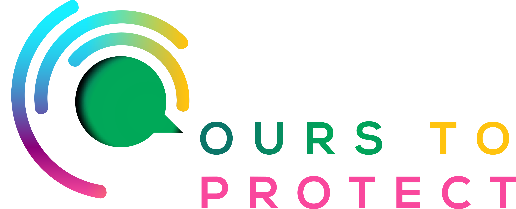 This week Radio Nova looked at the advantages of polytunnels and greenhousesPolytunnels and GreenhousesA small polytunnel or greenhouse is perfect for growing popular plants like tomatoes, and can be a great way to get kids into gardening. Additionally, they’re a great option for smaller outdoor spaces, from yards to cramped city gardens.Polytunnels Vs. GreenhousesFactors to consider….Purchase price: Polytunnels are generally cheaper and require a smaller investment than greenhouses.Construction time: Depending on the size, greenhouses can take longer to construct.Site preparation: Ground must be level for a greenhouse while rougher ground can be more easily accommodated for a polytunnel.Lifespan: Greenhouses can potentially last a lifetime, providing the glass doesn’t break or get blown out of the frame, whereas the covers on polytunnels will need replacing periodically, at a low cost, to maintain their efficiency.Heat retention: Greenhouses often require more heat during the winter months, whereas a polytunnel covered with a Thermal polythene and without the drafts of a  greenhouse, can help if you’re considering over-wintering crops.Sun and shade: A diffused polythene sheeting on a polytunnel helps to prevent heat spots, but you may have to paint greenhouse panels to avoid sun damage, such as leaf scorch, to your produce.Transportability: While both can be moved, greenhouses require more time and glass panels may present a higher risk of damage and injury.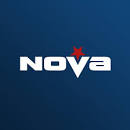 